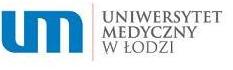 DZIEKANAT ODDZIAŁU STOMATOLOGICZNEGO                             .................................................................................... Nazwisko i imię studenta..................................................................................                     nr albumuProgram praktyk wakacyjnych dla studentów III rokuna  kierunku lekarsko - dentystycznymw zakresie - chirurgii ogólnejRegulamin praktykPraktyki wakacyjne są obowiązkowe i trwają 4 tygodnie – 160 godzinStudenci winni pracować w ramach 8-godzinych dyżurów - na wszystkich zmianachPraktyki odbywają się zgodnie z programem.     - 2 tygodnie w zakresie chirurgii szczękowo – twarzowej lub      - 2 tygodnie w zakresie chorób wewnętrznych lub     - 2 tygodnie w zakresie pediatrii lub     - 2 tygodnie w zakresie chirurgii ogólnej oraz     - 2 tygodnie w zakresie procedur manualnychPraktyki podlegają obowiązkowemu zaliczeniu.Zaliczenie praktyk wraz z oceną poświadcza na karcie praktyk ordynator lub kierownik zakładu pracy na podstawie obecności oraz zdobytej wiedzy i wiadomościOstatecznego zaliczenia praktyk dokonuje powołany przez Dziekana Oddziału, spośród nauczycieli akademickich, opiekun praktyk studenckich Dziekan może wyrazić zgodę na odbycie praktyki w wybranym przez studenta zakładzie pracy, jeżeli charakter wykonywanej przez studenta pracy będzie zgodny z programem praktykNieobecność studenta na praktykach może być usprawiedliwiona jedynie zwolnieniem lekarskim. Choroba dłuższa niż 1 tydzień powoduje konieczność przedłużenia praktyki o odpowiedni okresOrganizacja praktyk w zakresie chirurgii ogólnej             A. Cele i zadania szkolenia praktycznego Zaznajomienie się z systemem organizacyjnym placówki leczniczejPrzybliżenie wybranych problemów z zakresu chirurgii ogólnejZdobycie  niektórych umiejętności  w zakresie udzielenia pierwszej pomocy  przy urazachB. Tematyka szkoleniaSpecyfika oddziału – zadania i rola personeluZasada aseptyki i antyseptykiPrzygotowanie zespołu chirurgicznego do zabieguNarzędzia i nici chirurgicznePrzetaczanie krwi i preparatów krwiopochodnychRodzaje ran i gojenieZakażenia w chirurgiiKrwawienia i krwotoki; złamania i zwichnięciaNauka o opatrunkachWstrząsC.  Wykonywane czynnościObecność na odprawie i obchodach lekarskichUczestniczenie w zabiegach chirurgicznychAsystowanie przy zaopatrywaniu ran i urazów oraz zmianie opatrunków.................................................................................... Nazwisko i imię studenta..................................................................................                       nr albumu Poświadczam odbycie praktyki na oddziale  chirurgii ogólnej  - 80 godz.w okresie od ................................ do .................................          	       pieczątka ogólna						           pieczątka imienna